1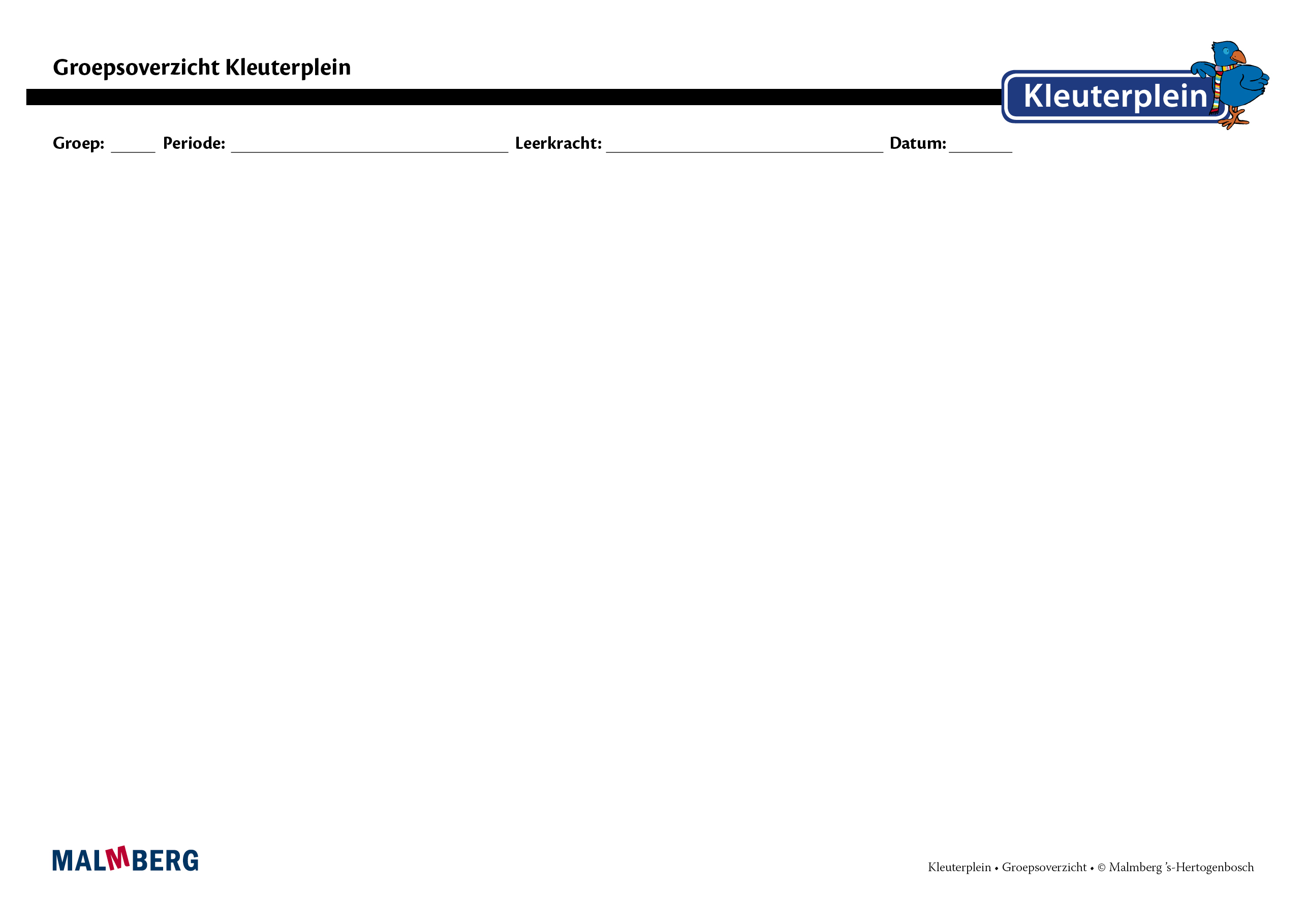 Naam leerlingMethode-onafhankelijke toetsenMethode-onafhankelijke toetsenMethode-onafhankelijke toetsenMethode-onafhankelijke toetsenMethode-onafhankelijke toetsenMethode-onafhankelijke toetsenMethode-onafhankelijke toetsenMethode-onafhankelijke toetsenMethode-onafhankelijke toetsenMethode-onafhankelijke toetsenMethode-onafhankelijke toetsenMethode-onafhankelijke toetsenMethode-onafhankelijke toetsenResultaten observaties KleuterpleinResultaten observaties KleuterpleinResultaten observaties KleuterpleinResultaten observaties KleuterpleinResultaten observaties KleuterpleinResultaten observaties KleuterpleinResultaten observaties KleuterpleinResultaten observaties KleuterpleinResultaten observaties KleuterpleinResultaten observaties KleuterpleinResultaten observaties KleuterpleinResultaten observaties KleuterpleinResultaten observaties KleuterpleinAnalyseDoelen en onderwijsbehoeftenDoelen en onderwijsbehoeftenCitotaal voor kleutersCitotaal voor kleutersCitotaal voor kleutersCitotaal voor kleutersCitotaal voor kleutersCitotaal voor kleutersCitorekenenCitorekenenCitorekenenPraten luisterenVerhalenKlanken lettersKrabb. schrijvenWoordenschatTellen rekenenMeten wegenRuimte vormenTijdSoc. emot. ontw.ZelstandigheidGrove motoriekFijne motoriekInstructie gevoelige kinderenDoelen: didactisch en pedagogischOnderwijsbehoeften: Wat is nodig om doel(en) te bereiken?Pass. woord.Kritisch luist.Klank & rijm1e & ltste wrdAudit synth.Schriftoriënt.GetalbegripMetenMeetkundePraten luisterenVerhalenKlanken lettersKrabb. schrijvenWoordenschatTellen rekenenMeten wegenRuimte vormenTijdSoc. emot. ontw.ZelstandigheidGrove motoriekFijne motoriekInstructie-afhank. kinderenDoelen: didactisch en pedagogischOnderwijsbehoeften: Wat is nodig om doel(en) te bereiken?Pass. woord.Kritisch luist.Klank & rijm1e & ltste wrdAudit synth.Schriftoriënt.GetalbegripMetenMeetkundePraten luisterenVerhalenKlanken lettersKrabb. schrijvenWoordenschatTellen rekenenMeten wegenRuimte vormenTijdSoc. emot. ontw.ZelstandigheidGrove motoriekFijne motoriekInstructie-onafhank. kinderenDoelen: didactisch en pedagogischOnderwijsbehoeften: Wat is nodig om doel(en) te bereiken?  1        2        3        4        5        6        7        8        9      10      11      12      13      14      15      16      17      18      19      20      21      22      23      24      25      26      27      28      29      30      31      32      33      34      35      